Genetians on Planet MendelYou are a scientist studying who has just discovered a race on a different planet, Mendel. Genetians are tentacled-organisms that look similar to Earth’s species of octopus. It is your job to determine the traits of these creatures, the genotypes based on the pictures you have taken in your field research. 	By communicating with a local Genetian named Tentaclina, you have discovered what the dominant traits are in their race. You know that having six (6) tentacles is a dominant trait, and any number less than that is a recessive trait. Many of the Genetians have antennae on their heads, although some of them do not have any. Large antennae are considered a dominant trait and no antennae is the recessive trait. However, you notice that Tentaclina has small antennae, and she explains only one of her parents had antennae. From this you realize that small antennae are a heterozygous trait. The last phenotype you notice is that many of the Genetians have spots of green colour, yellow colour, or both colours. An alien with only green spots possesses the dominant allele over aliens with only yellow spots, which possesses the recessive allele. 	Based on this information, work in pairs to complete the questions on the worksheet below. Create genotypic shorthand that you will use in creating Punnett Squares. The letter ________ will represent the number of tentacles on an alien. The letter ___________ will represent the size of the antennae on an alien. The letter ___________ will represent the colour of green spots on an alien. The letter ___________ will represent the colour of yellow spots on an alien. The number of tentacles is an example of _________________ dominance.The size/presence of antennae is an example of _________________ dominance. The spot colour is an example of ___________________________. Determine the phenotype and genotype for the following aliens: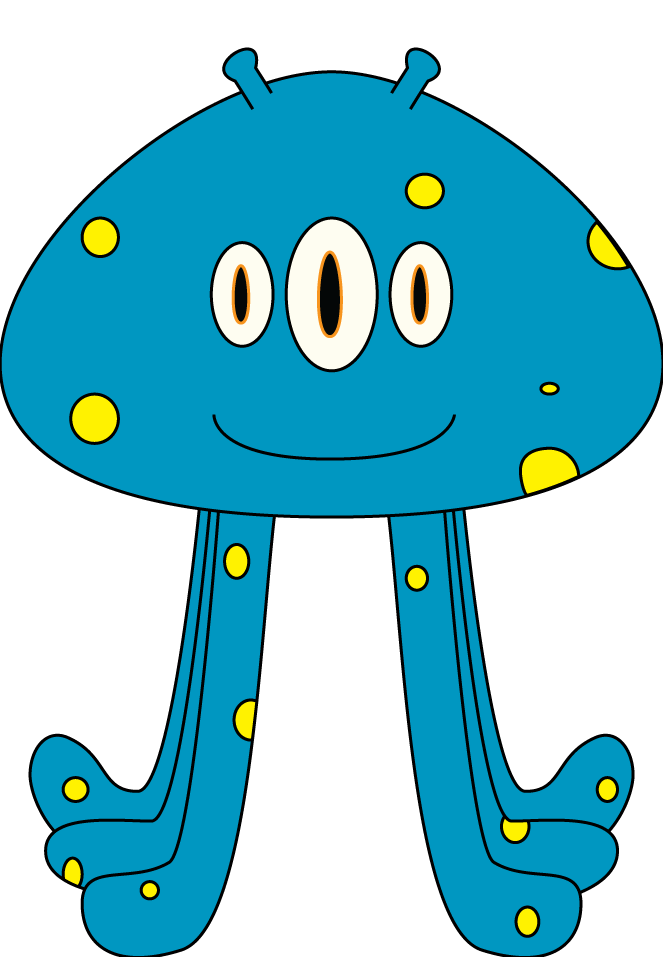 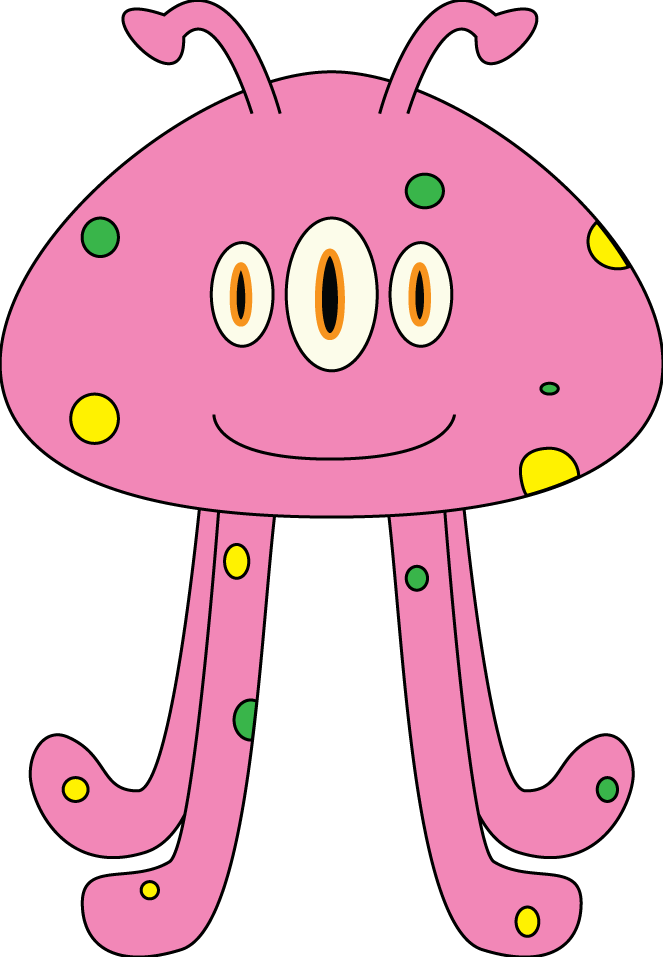 Subject 1							Subject 2The two subjects are thinking of having a child. Construct a Punnett Square for each trait (3 separate Punnett squares) to predict the probability of what the child could inherit. 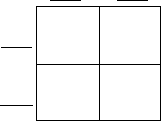 You are given a bag of cutouts of Tentaclina and her friends. From the bag, you must determine which of the aliens is Tentaclina and her friend Antennio. In this example:  Anntenio’s Genotype: 	TtGYAATentaclina’s Genotype: 	TTGGAaWrite down the cutout number you’ve chosen for Tentaclina and Antennio. Once you’ve found Tentaclina and Antennio, determine the genotypes for the other Genetians in the bag. 1)  __________________2)  __________________3)  __________________4)  __________________5)  __________________6)  __________________7)  __________________8)  __________________Cutouts: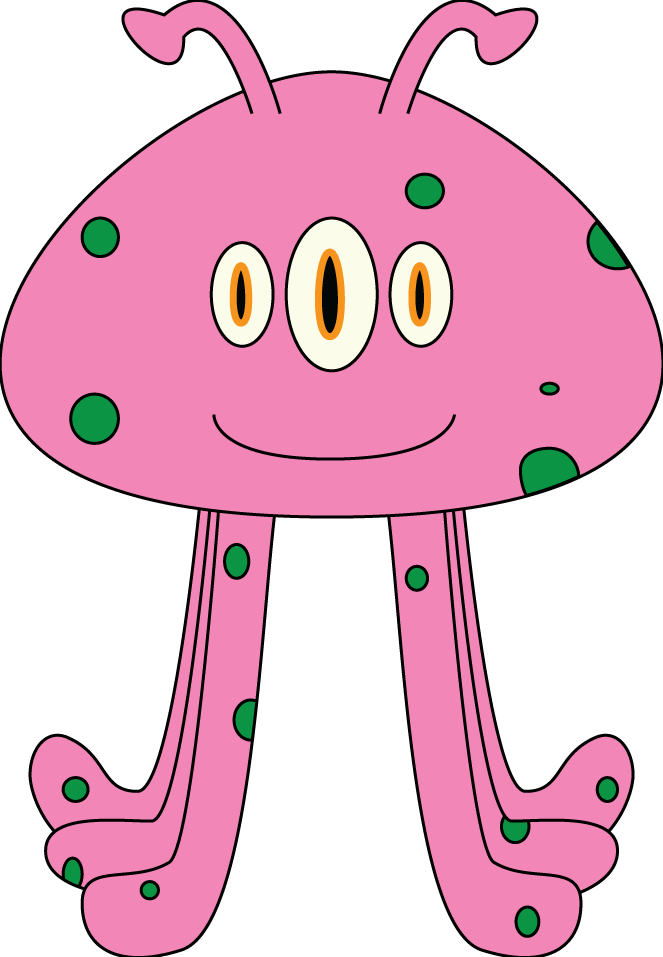 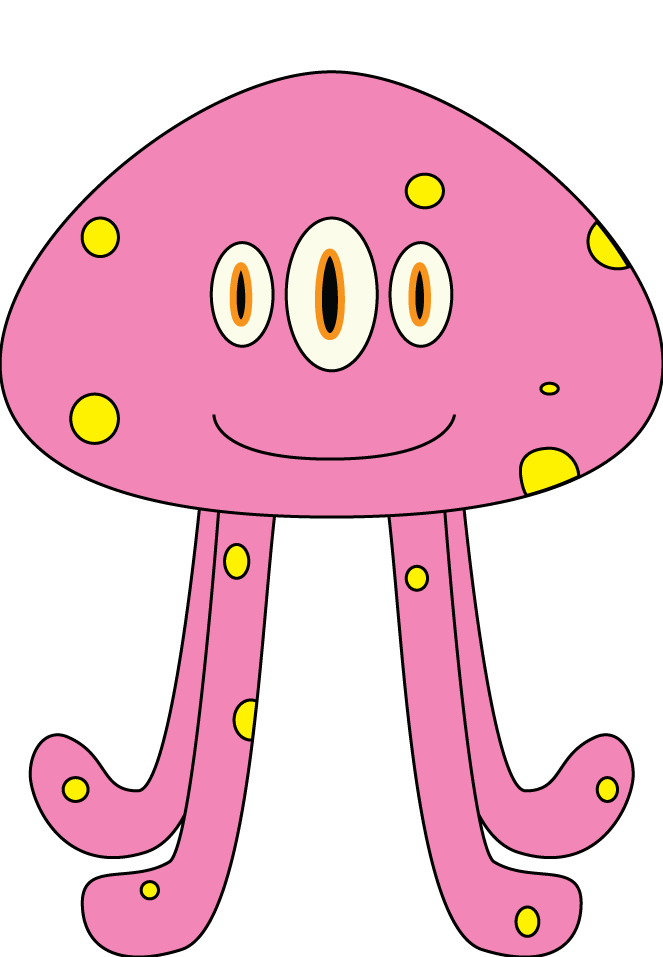 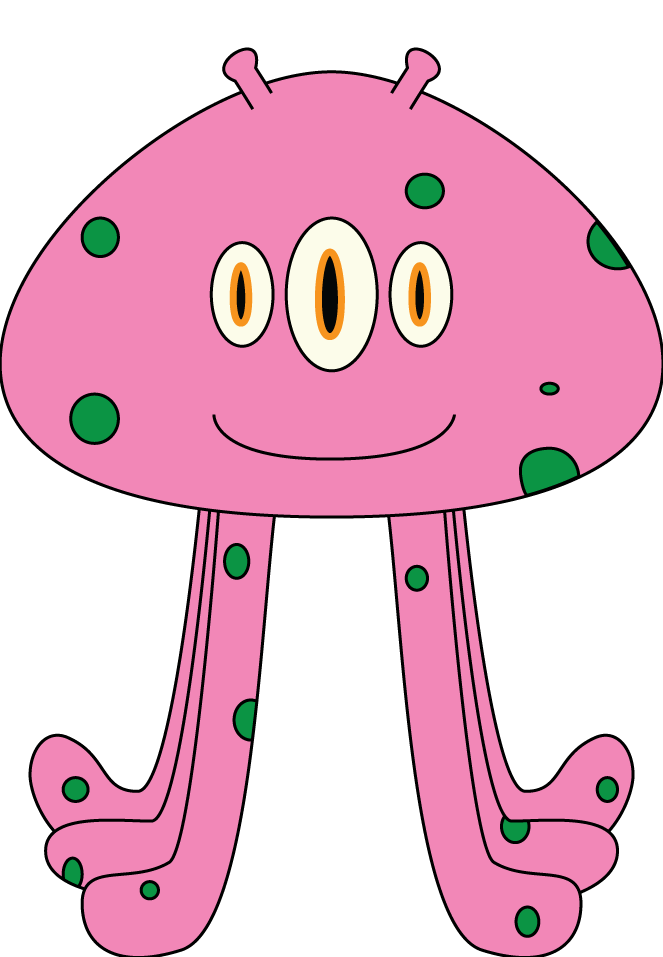 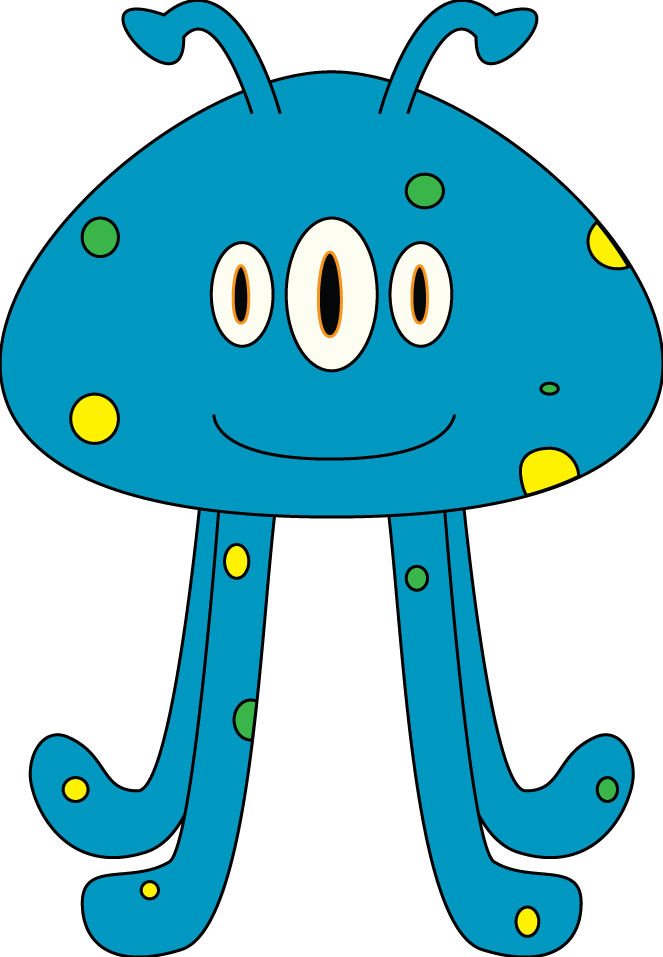 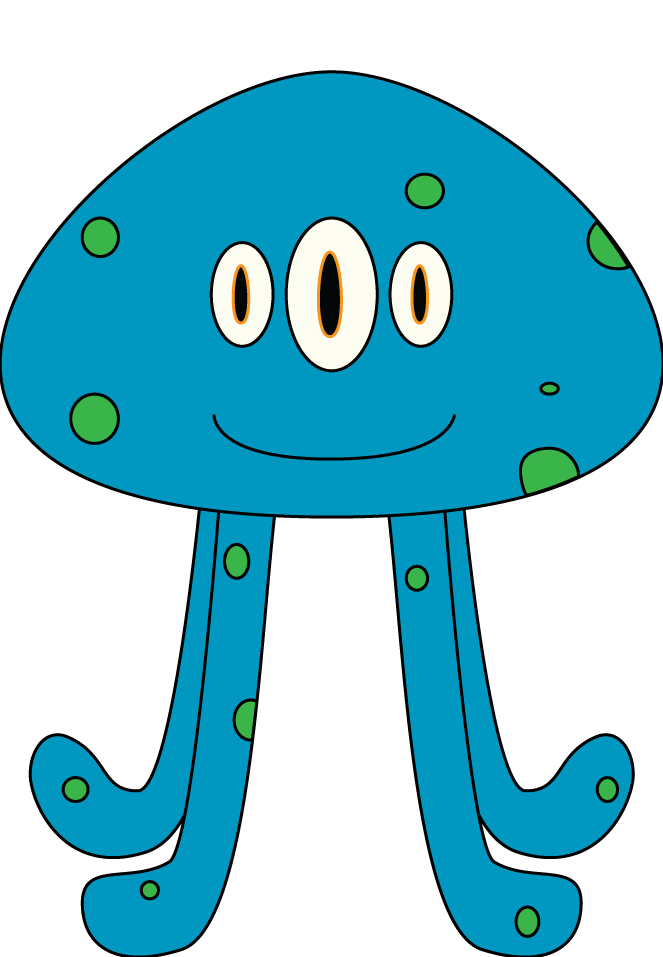 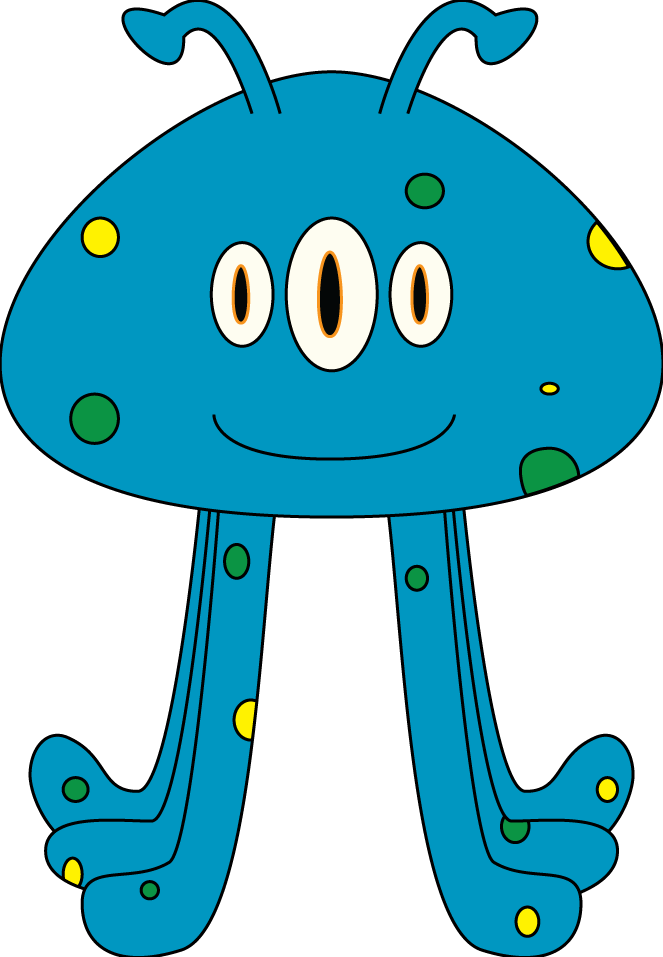 PhenotypeSix TentaclesFour TentaclesGenotypeHeterozygousPhenotypeSmall AntennaeGenotypeHomozygous DominantHomozygous RecessivePhenotypeGreen SpotsYellow SpotsGenotypeHeterozygousPhenotypeGenotypePhenotypeGenotype# of Tentacles# of TentaclesAntennaeAntennaeSpot ColourSpot ColourAppearance of Traits in GenetiansAppearance of Traits in GenetiansAppearance of Traits in GenetiansAppearance of Traits in GenetiansTrait (shorthand)Homozygous for Dominant AlleleHeterozygousHomozygous for Recessive Allele# of Tentacles (T/t)Six TentaclesSix TentaclesFour TentaclesAntenna (A/a)Large AntennaSmall AntennaNo AntennaSpot Colour (G/Y)Green OnlyYellow and GreenYellow Only